Making Your Meetings Dementia FriendlyThere are many ways in which you may become dementia friendly.  Here are a some suggestions:Meeting Considerations:Send meeting remindersBegin the meeting with a review of the reason for meetingWear name tagsIntroduce yourself as a reminder of your nameMake good eye contact!  Speak clearly and conciselyUse an agendaKeep and share notesVisual tools and organizers are helpfulIf possible, reduce clutter, noise stimulation, visual stimulationReduce glare from windowsPlan periodic pauses for question and answerProvide notes to attendees immediately following the meetingBe sure the meeting room and restrooms are clearly markedIf possible, provide a quiet space for waiting before and after meetingBe patient,  word-finding difficulty or reduced processing speed may slow responsesActively include any persons with memory impairment into the discussion. It may be hard to interject in a group settingRemember that processing group conversation can be challengingAsk the person with dementia for feedback about their experience in the meeting.  What could be improved?Resources:Alzheimer’s Association MA / NH Chapter:  24/7 Helpline (800) 272-3900Dementia Friendly America  www.dfamerica.orgBoston Alzheimer’s Initiative  (617) 635-3992   Dementia Friendly MA  www.dfmassachusetts.orgDementia Friends USA  www.dementiafriendsusa.org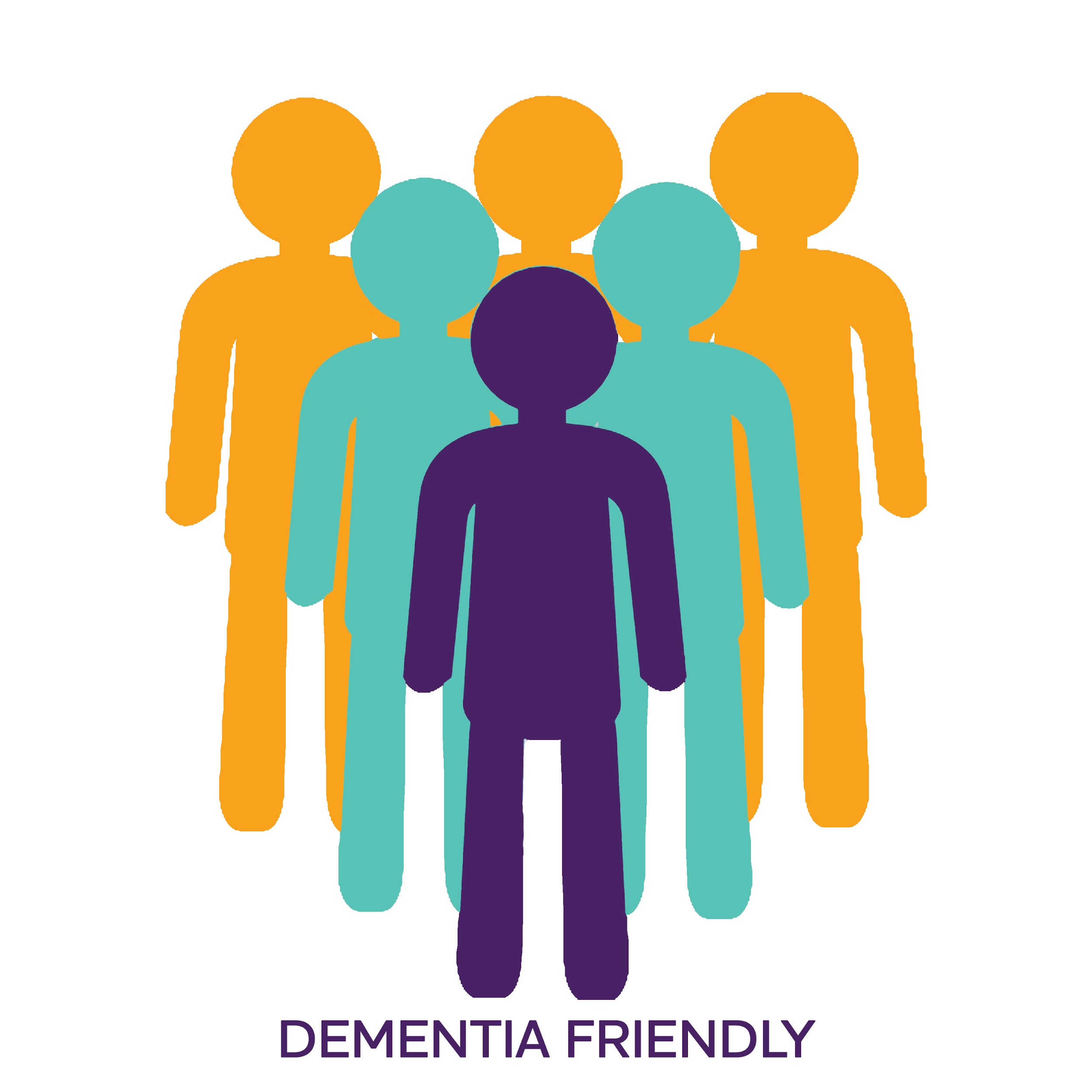 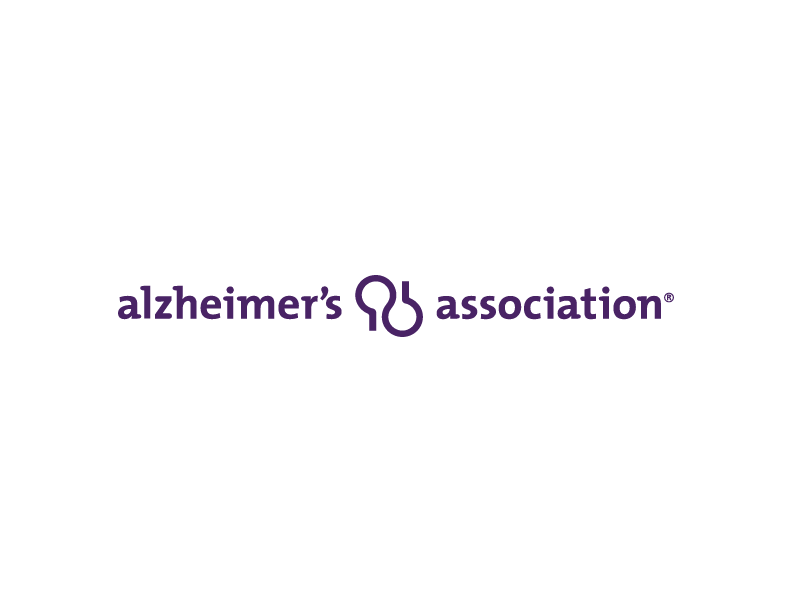 